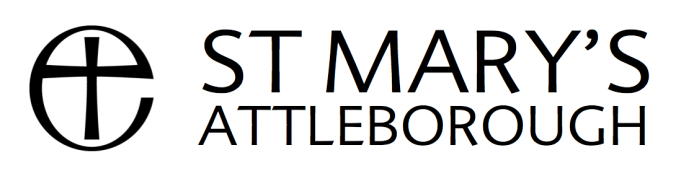 SUMMER FETE with Artisan StallsSaturday 6th July 2024   10am–2pmName of Stallholder....................................................................................................................................Address..........................................................................................................................................................             ........................................................................................................................................................Contact Telephone no. ............................................................................................................................Email address ..............................................................................................................................................Type of items being sold on stall ……………………………………………………………..Please note no tombolas or raffles8 stalls inside the church are available on a first come first serve basis at £20 for a 3 metre pitch. Stalls outside in the churchyard are available at £15 for a 3 metre pitch.Please indicate how many stalls you would likeInside 	………….Outside	………….Please indicate method of payment:-……	BACS payment:- Account Name:- St Mary’s Church, Sort Code:- 20-99-08, Account number:- 80129216.  Please leave a reference name of “SF” then your Surname……	Cheque, please make payable to ‘Attleborough PCC’…… 	Cash(please note all payments are non refundable unless the fete has to be cancelled by St Mary’s)Set up on the day will be from 8am.  Please do not arrive earlier, as there may be other necessary preparations underway. Please bring your own equipment. Please note: Stall holders must be aware that all aspects of Health and Safety is their responsibility in relation to their own stall and equipment used. All stallholders must have their own relevant insurance.For more information please ring the Parish Office 01953 454977 or email attleboroughchurch@btinternet.comPlease return form to the Parish Office, St. Mary’s Church, Church Street, Attleborough NR17 2AHPlease indicate that you are happy for St Mary’s to contact you again in connection with next years fete. Yes/No (please delete as necessary)  